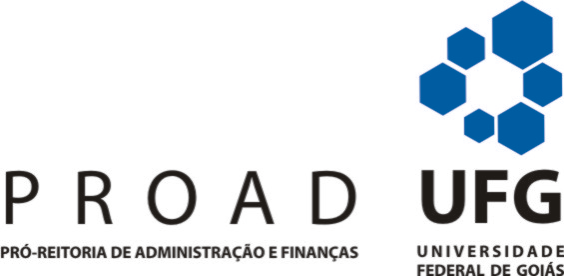 TERMO DE RENÚNCIA DE PASSAGENSConforme nota informativa nº 421/2013/CGNOR/DENOP/SEGEP/MP, a indenização com diárias possui natureza jurídica patrimonial disponível, não havendo, portanto, óbice jurídico para que haja renúncia pelo servidor quanto à sua percepção. A Universidade Federal de Goiás estabelece que, excepcionalmente, no afastamento do servidor para comparecimento em eventos e evidenciando-se o interesse da UFG, poderá o servidor abrir mão total ou parcialmente de determinados direitos e garantir sua presença nesses eventos, buscando outras formas de atendimento a essas despesas, e até assumindo, ele próprio, esses ônus. Portanto, Eu, __________________________________, portador do CPF nº ___________________, SIAPE __________________ li e concordo com os termos acima mencionados e renuncio expressamente meu direito de receber integralmente ou parte das diárias, passagens e/ou indenizações a que tenho direito.Renuncio: (X) Passagens de ida/voltaGoiânia, ______ de _______________________ de ___________.____________________________________________Proposto